УНИВЕРСИТЕТ „ПРОФ. Д-Р АСЕН ЗЛАТАРОВ” – БУРГАС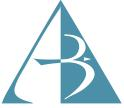 ДОРЕКТОРА НА УНИВЕРСИТЕТ„ПРОФ. Д-Р АСЕН ЗЛАТАРОВ” ГР. БУРГАСОТЧЕТ(за участие в конференция, семинар или други научни международни форуми ) Участник.................................................................................................................................................................. Ръководител/член на екип/ на договор ...............................................................................................................Госпожо Ректор,На основание заповед МС .............................................................посетих............................................ .......................................................................................................................................................................................и взех участие в ..................................................................................................................................................................................................................................................................................................................................................Представени/получени резултати:По време на командировката си представих/извърших.............................................................................................................................................................................................................................................................................................................................................................................................................................................................................................................................................................................................................................................................................................................................................................................................................................................................................................................................................................................................................................................Финансов отчет:Средствата от участието ми в международен научен форум са за сметка на....................................................................................................................................................................................................................................................................................................................................................................В тази връзка ми бяха изплатени:................................................................................................................................................................................................................................................................................................................................................................................................................................................................................................................................................................................................................................................................................................................................................Незплатени разходи:........................................................................................................................................................................................................................................................................................................................................................................Дата:....../......../202....г.                                                             Участник:..........................................................Ръководител договор:...............................................................––––––––––––––––––––––––––––––––––––––––––––––––––––––––––––––––––––––––––––––––––––––– Разходът да бъде отнесен към бюджетен  параграф   §§................................звено/договор/услуга:.............................................................................................Дата:....../......../202....г.                                  Зам. -гл. счетоводител НИИ:....................................................                                                                        Директор НИИ:.....................................................................Финансов контрольор:..................................................................................................................................................................................